Мониторинг объекта ( ОН – Суртаева Людмила Геннадьевна): с. Чернышевка,  15 октября 2021Устройство уличного освещения в с. Чернышевка (улицы Партизанская, Первомайская, Солнечная, Садовая, Лермонтова, Советская)по инициативному бюджетированию «Твой проект»В с. Чернышевка Подрядчик выполняет работы по устройству уличного освещения в с. Чернышевка (улицы Партизанская, Первомайская, Солнечная, Садовая, Лермонтова, Советская) по инициативному бюджетированию «Твой проект». Идут работы по установке опор освещения. Работает спецтехника на объекте.Улица Солнечная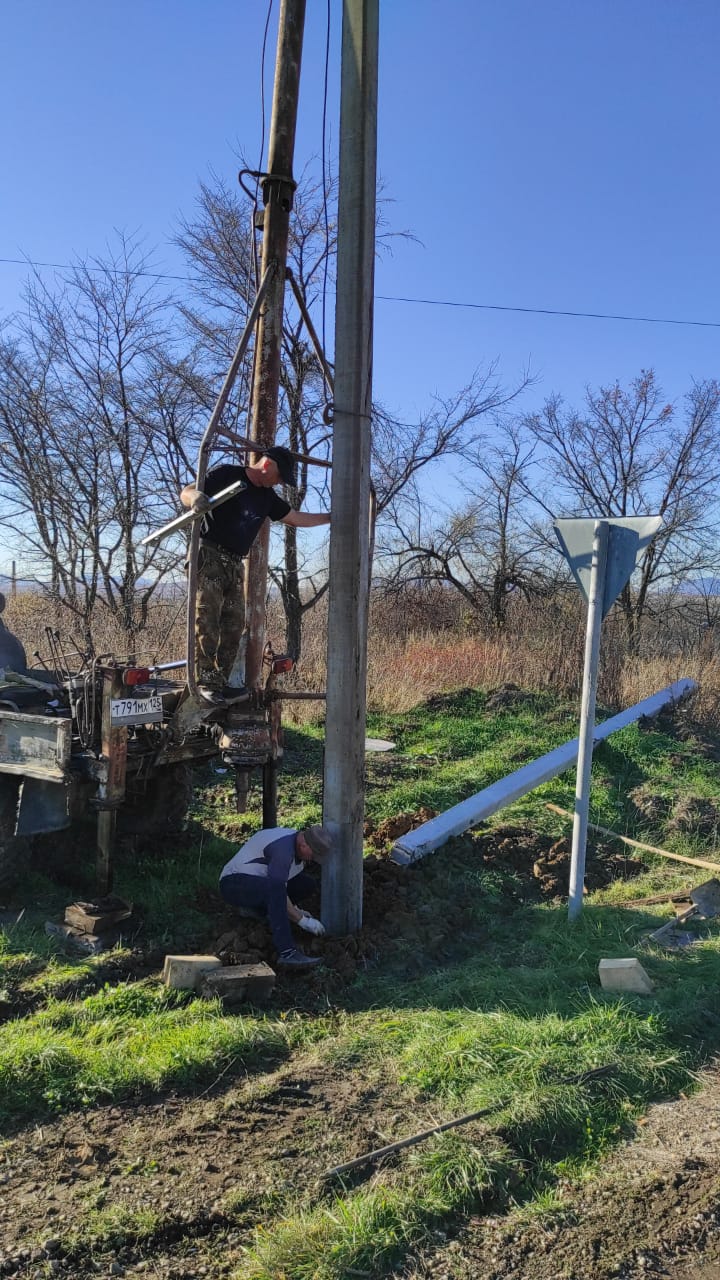 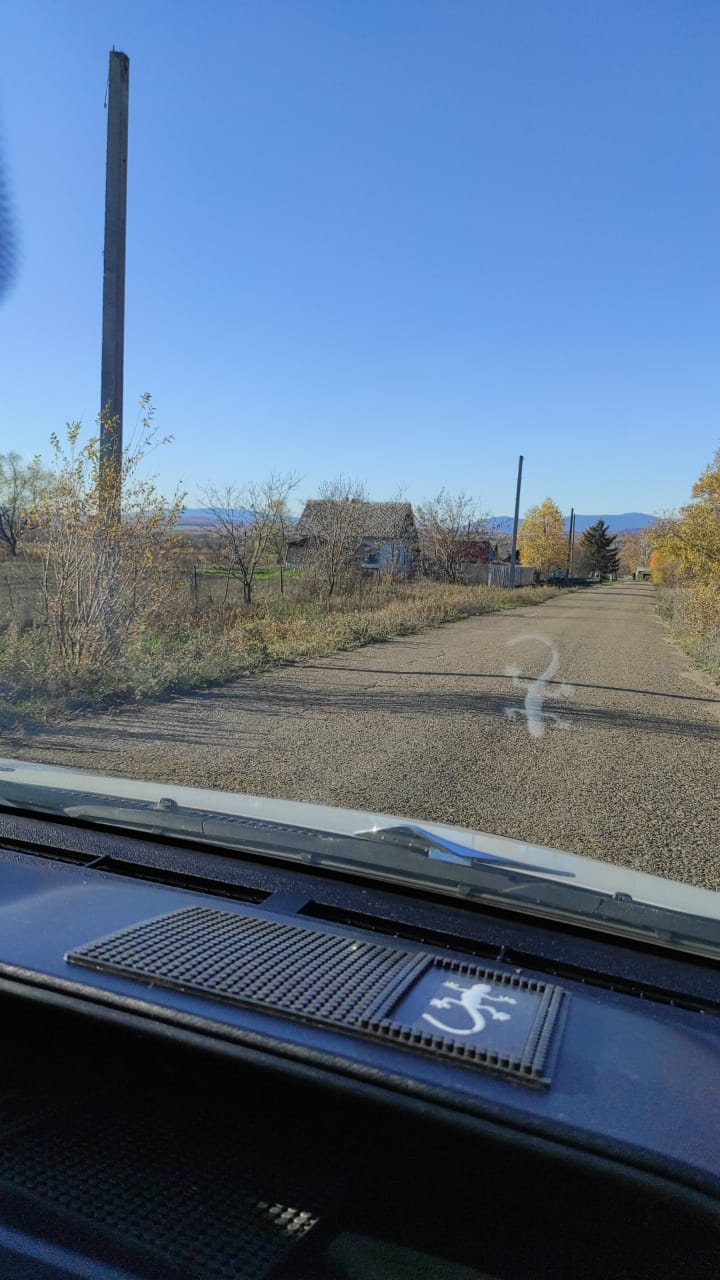 Улица Советская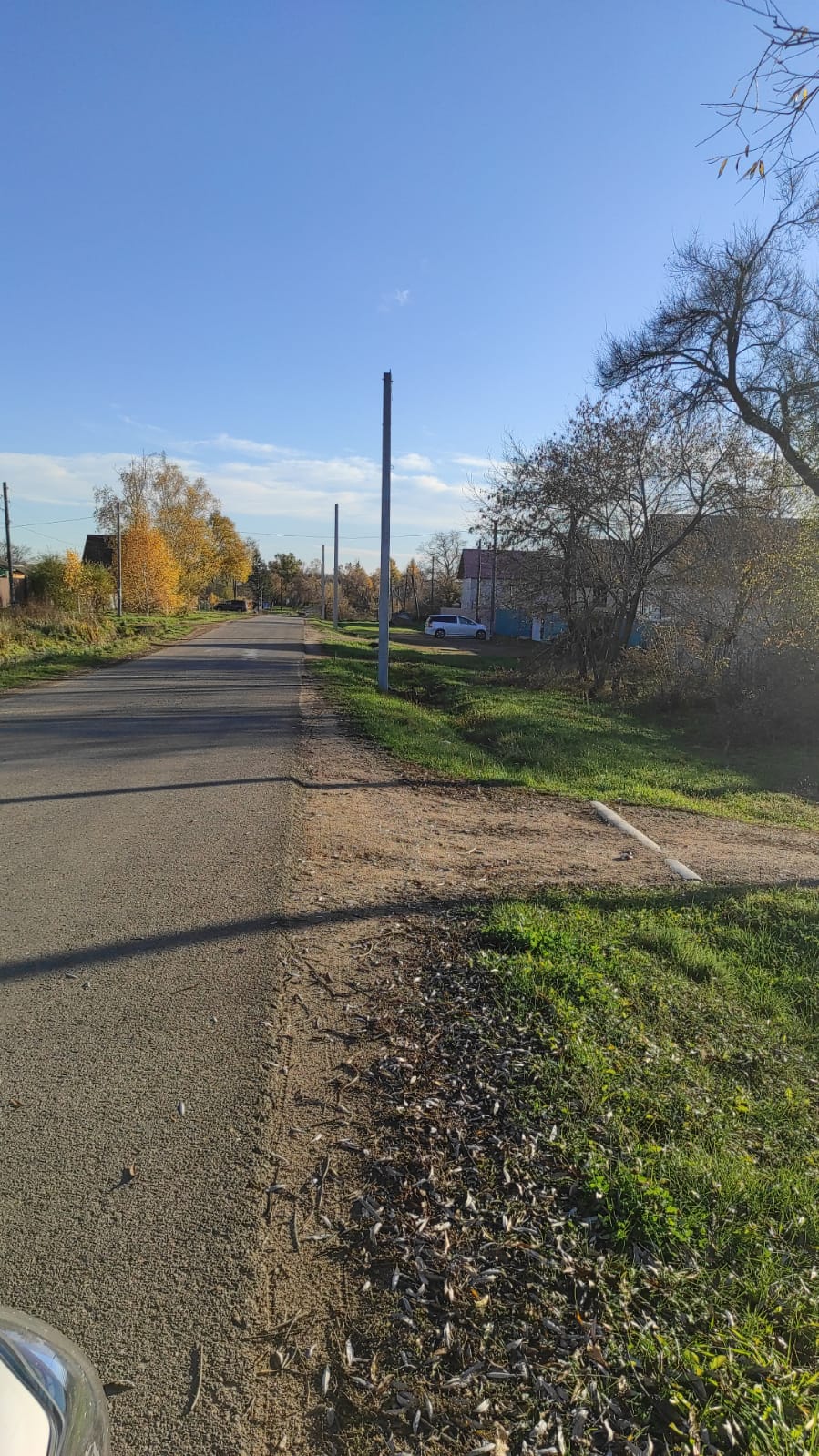 Улица Садовая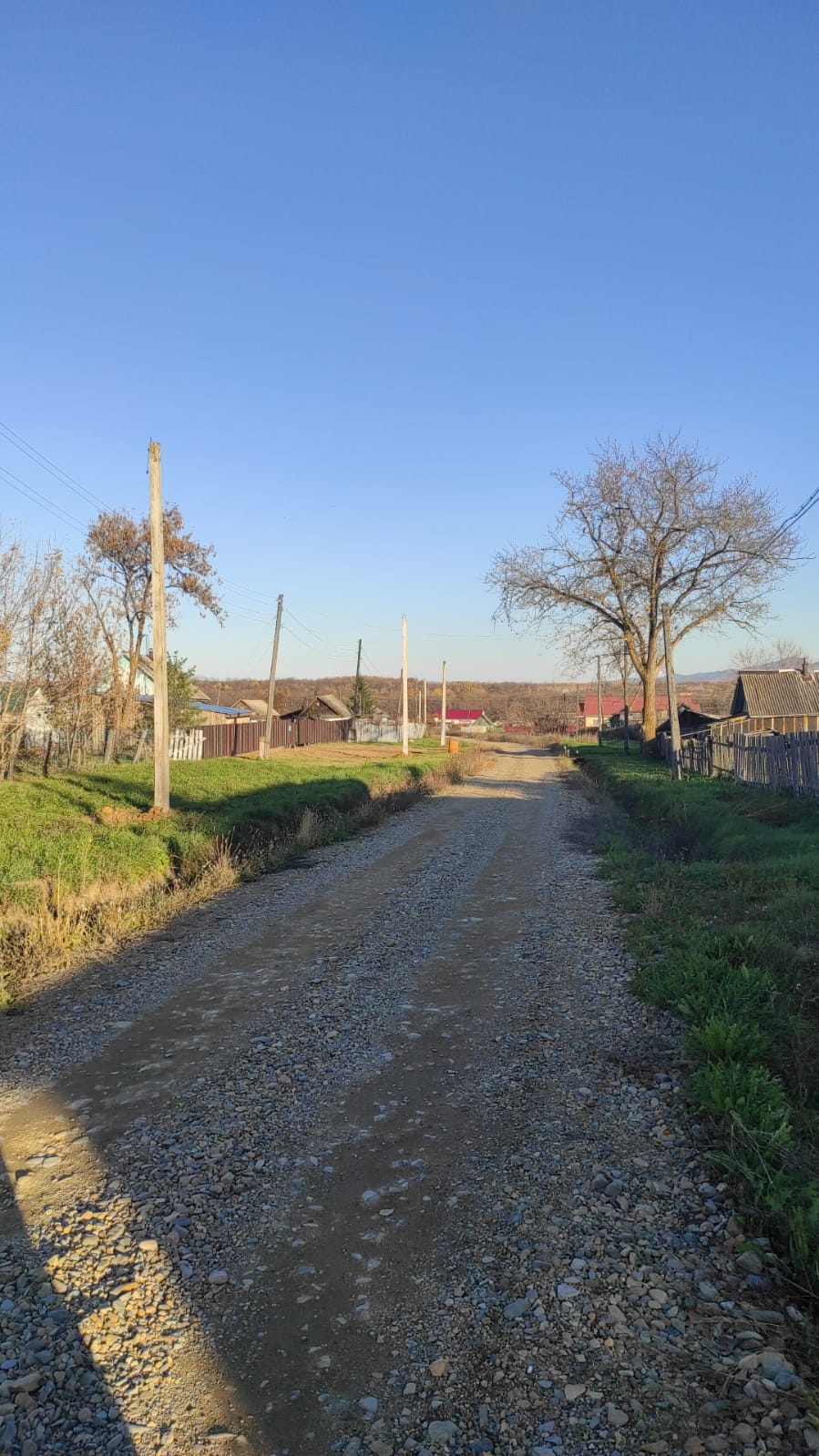 